МУНИЦИПАЛЬНОЕ БЮДЖЕТНОЕОБРАЗОВАТЕЛЬНОЕ УЧРЕЖДЕНИЕДОПОЛНИТЕЛЬНОГО ОБРАЗОВАНИЯ ДЕТЕЙДОМ ДЕТСКОГО ТВОРЧЕСТВАКАВКАЗСКИЙ РАЙОНМастер-класспо изготовлению мягкой игрушки«Утёнок»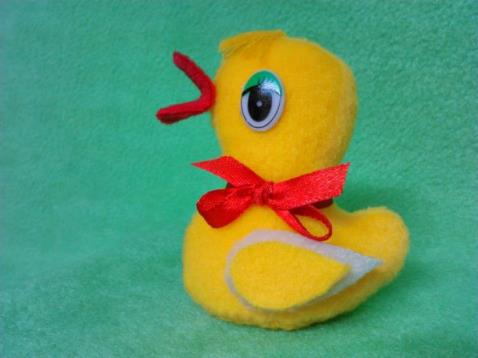 Разработала: педагог дополнительного образованияШевцова Марина Александровна.ст. Кавказская2015г.Цель: Научить изготавливать мягкую игрушку «Утёнок». Задачи: - Научить технологической последовательности, приёмам сшивания и оформления изделия.- Научить экономно раскраивать ткань.- Развить творческие способности.- Способствовать воспитанию, аккуратности и эстетического вкуса.Материалы: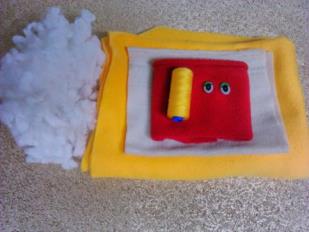 -Ткань флис желтого  цвета, отрез 15х9см. -Ткань флис бежевого цвета, отрез 8х3см.-Ткань флис красного цвета, отрез 4х2см.-Нитки швейные желтого и красного  цвета. -Синтепон.-Глазки пластмассовые,-КартонИнструменты: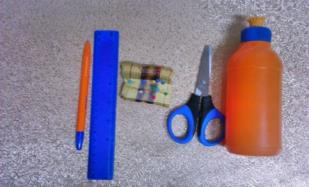 - Ножницы.- Игла швейная.- Иглы для скрепления                                                                                - Ручка.- Клей полимерный.- Напёрсток.- Линейка.Виды швов: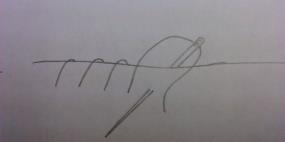 1. Шов «Через край», применяется для  сшивания деталей из плотной ткани.                                                                 22. «Потайной» шов,  применяется для  сшивания с лицевой стороны. 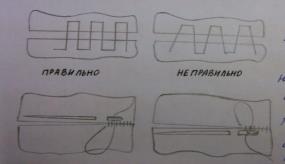 Этапы работы:Изготовление шаблонов из картона.Раскрой деталей из ткани.Сшивание и набивание деталей. Оформление изделия.                                         Ход работы.                             Изготовление шаблонов из картона.Рисуем шаблоны на картоне, подписываем и вырезаем. У нас должно получиться 4 шаблона: «Туловище», «Донышко», «Клюв», «Крыло».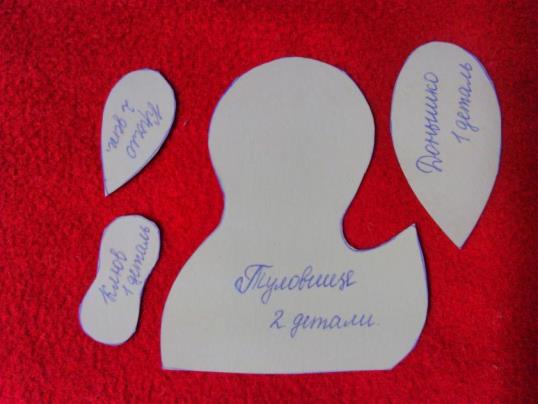                                                      3                                                      Раскрой деталей из ткани.Раскладываем на столе ткань жёлтого цвета изнаночной стороной вверх. Кладём на ткань шаблон «Туловище» и обводим его два раза, меняя сторону шаблона.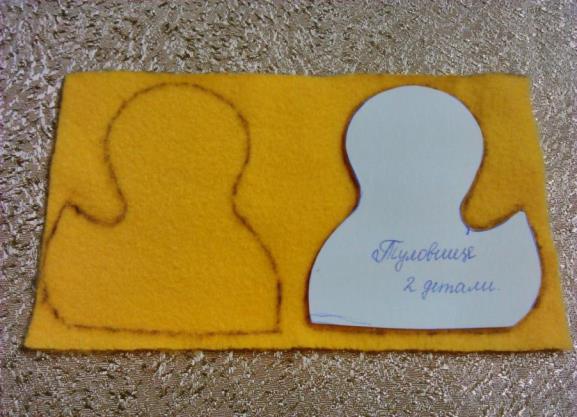 Обводим шаблон «Донышко» один раз.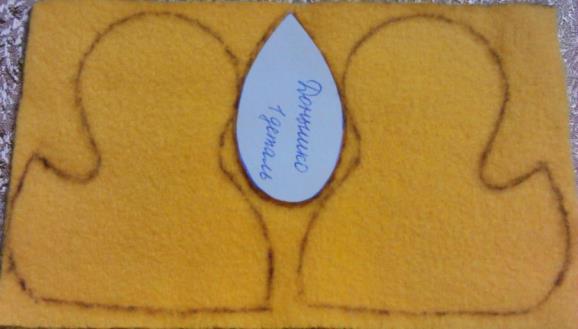                                                        4Вырезаем детали из жёлтой ткани.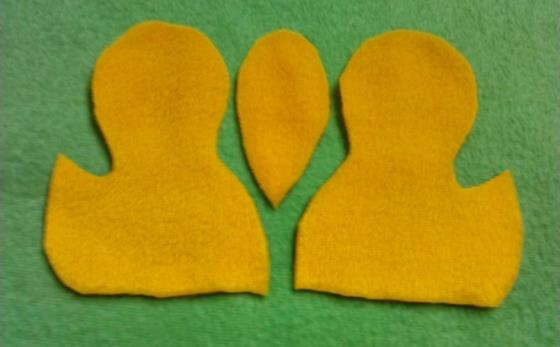 Обводим шаблон «Крыло», на ткани бежевого цвета, два раза.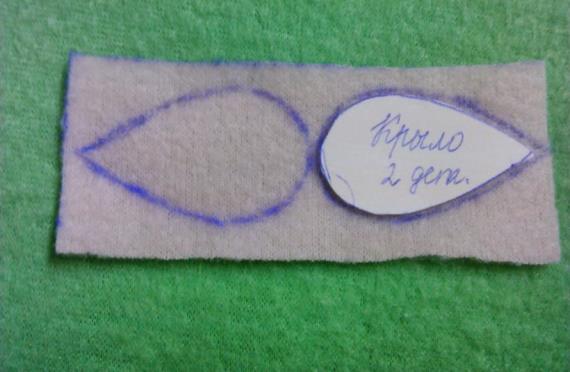                                                              5Вырезаем детали крыльев из ткани.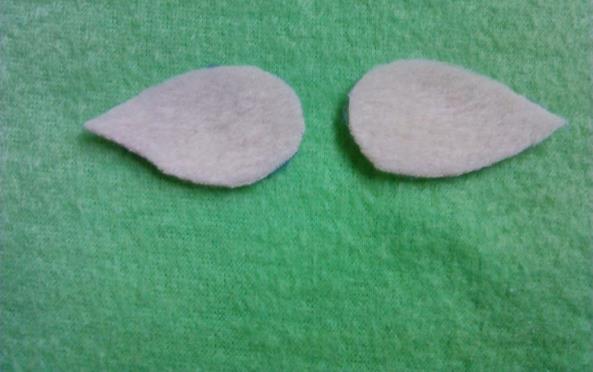 Обводим шаблон «Клюв», на ткани красного цвета, один раз.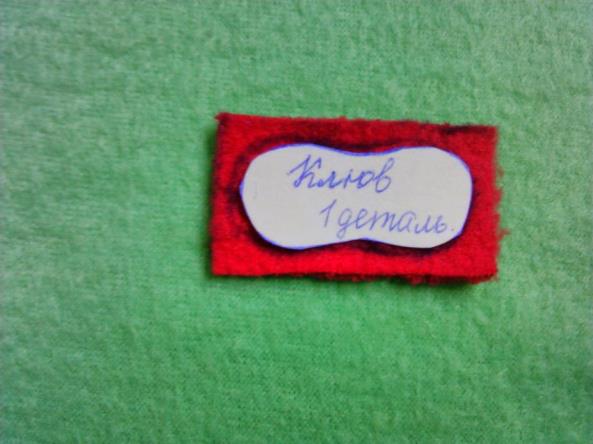                                                                    6Вырезаем деталь клюва из ткани.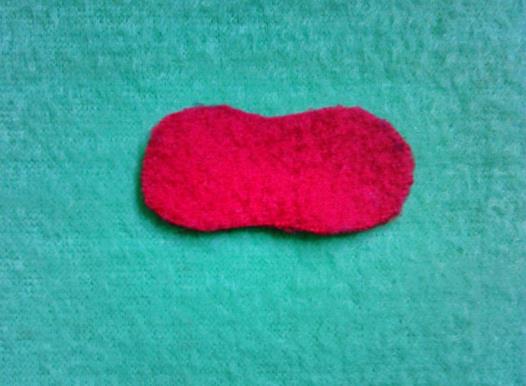                   Сшивание и набивание деталей.Складываем детали туловища, фиксируем иглами для скрепления и сшиваем швом «Через край», оставляя не зашитым место для донышка.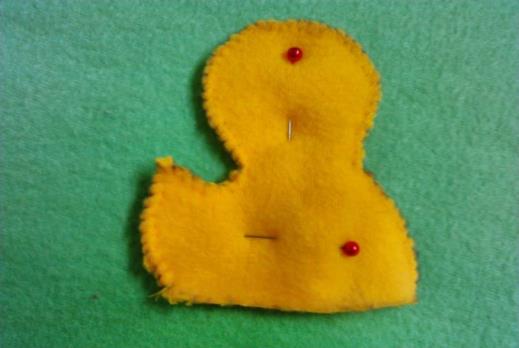                                                         7Вставляем донышко в нижнюю часть туловища, фиксируем иглами для скрепления и сшиваем швом «Через край», оставляя не зашитым набивочное отверстие 3 см.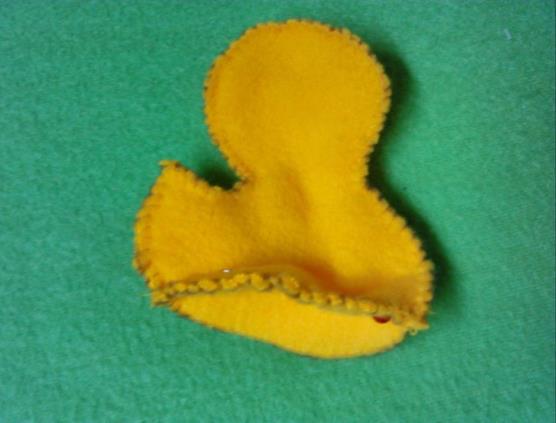 Выворачиваем сшитую деталь туловища на лицевую сторону и набиваем синтепоном.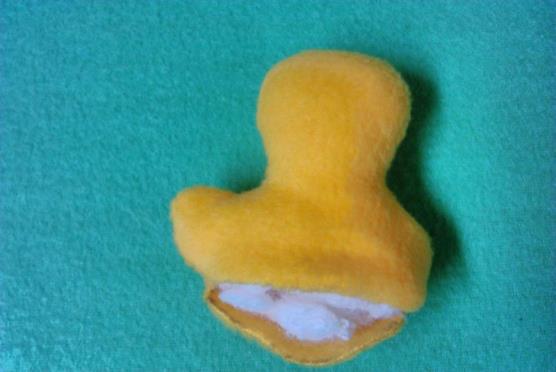                                                               8Зашиваем набивочное отверстие «Потайным» швом.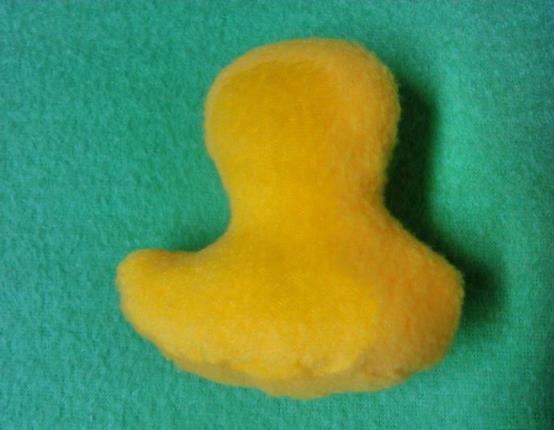                           Оформление изделия.Пришиваем клюв.                                                 9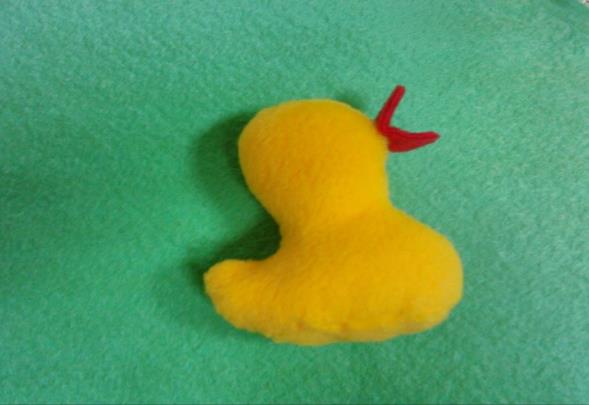 Приклеиваем крылышки.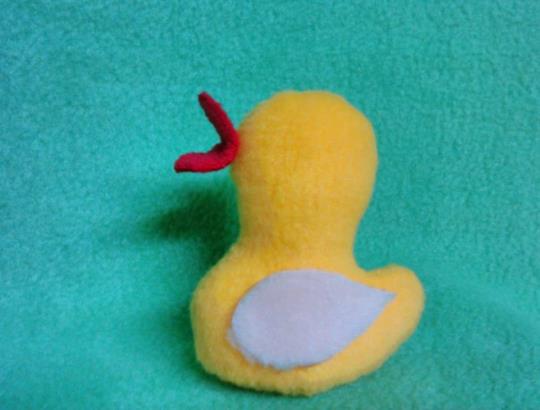 Приклеиваем глазки.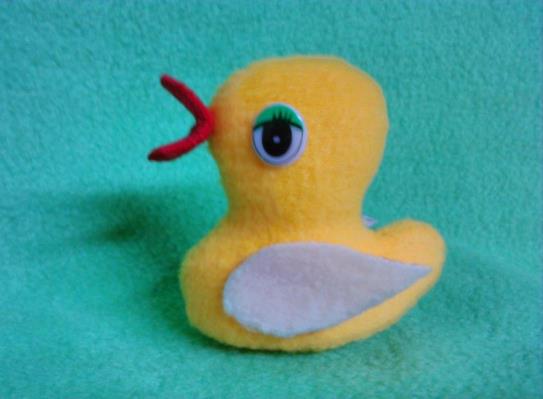                                                                10Изготавливаем чёлку из ниток.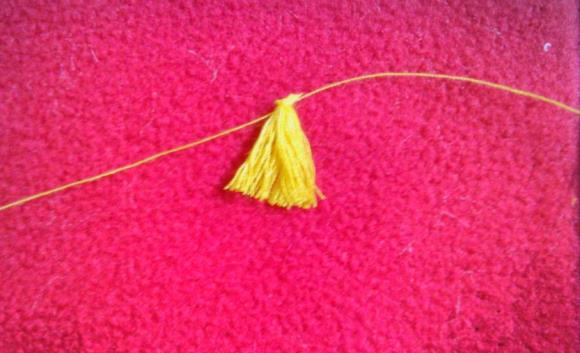 Приклеиваем чёлку.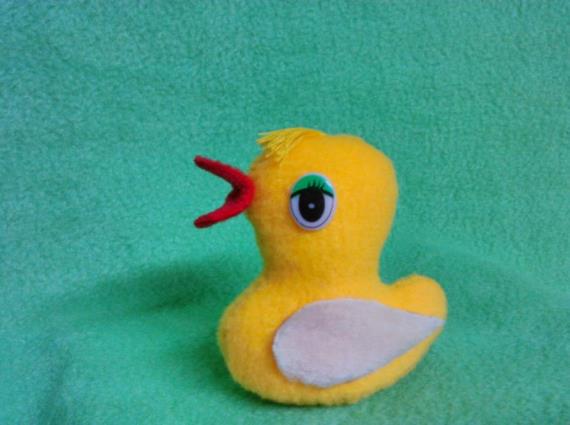                                                        11Завязываем ленточку. По желанию, можно добавить второе крылышко жёлтого цвета, уменьшив шаблон на 2мм. по контуру.                            Готовое изделие.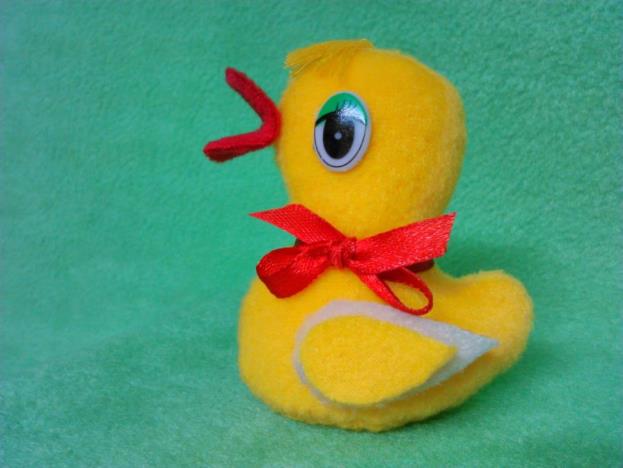                                       12	